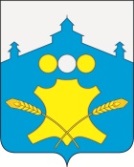 АдминистрацияГригоровского сельсоветаБольшемурашкинского муниципального  района Нижегородской областиПОСТАНОВЛЕНИЕ19 ноября 2019  года                                                                 № 114О проведении публичных слушаний по проекту решения сельского Совета Григоровского сельсовета Большемурашкинского муниципального района « О бюджете Григоровского сельсовета Большемурашкинского муниципального района Нижегородской области на 2020 год и плановый период 2021 и 2022 годов»        В соответствии со статьей 28 Федерального закона от 06.10.2003 г. № 131-ФЗ «Об общих принципах организации местного самоуправления в Российской Федерации»,  статьями 26-28 Положения « О бюджетном процессе в Советском сельсовете Большемурашкинского муниципального района Нижегородской области», утвержденного решением сельского Совета Григоровского сельсовета от 27.10.2014 г. № 33, в целях  выявления общественного мнения по  проекту решения сельского Совета Григоровского сельсовета «О бюджете Григоровского сельсовета Большемурашкинского муниципального района Нижегородской области на 2020 год и плановый период 2021 и 2022 годов», администрация Григоровского сельсовета  п о с т а н о в л я е т:      1. Провести  публичные слушания  по вопросу: проект решения сельского Совета Григоровского сельсовета «О бюджете Григоровского сельсовета Большемурашкинского муниципального района Нижегородской области на 2020 год и плановый период 2021 и 2022 годов»   в очной форме  10 декабря  2018 года  в 14.00 часов. Место проведения публичных слушаний: с.Григорово , ул.Центральная, д.21, администрация Григоровского сельсовета.      2. Регистрация участников очной формы публичных слушаний осуществляется не позднее 09 декабря 2019 года путем сообщения о своем желании участвовать и выступить на публичных слушаниях по контактному телефону администрации Григоровского сельсовета (5-61-16, 5-61-22, 5-69-18).      3. Предложения и замечания от заинтересованных лиц по проекту  решения сельского Совета Григоровского сельсовета «О бюджете Григоровского сельсовета Большемурашкинского муниципального района Нижегородской области на 2020 год и плановый период 2021 и 2022 годов» принимаются в письменной форме до 09 декабря  2019 года с 08.00 до 16.00 администрацией Григоровского сельсовета.      4. Возложить ответственность за проведение публичных слушаний и техническое обеспечение по проекту  решения сельского Совета Григоровского сельсовета «О бюджете Григоровского сельсовета Большемурашкинского муниципального района Нижегородской области на 2020 год и плановый период 2021 и 2022 годов»   на администрацию Григоровского сельсовета.      5. Обеспечить размещение  проекта  решения сельского Совета Григоровского сельсовета «О бюджете Григоровского сельсовета Большемурашкинского муниципального района Нижегородской области на 2020 год и плановый период 2021 и 2022 годов»  на официальном сайте администрации Большемурашкинского района в разделе «Рабочий поселок и сельские поселения».     Глава администрации сельсовета                                          А.Л.МосеевСельский Совет Григоровского сельсоветаБольшемурашкинского муниципального района Нижегородской областиР Е Ш Е Н И Е   ___________________   г.                                                      ПРОЕКТ  «О бюджете Григоровского сельсовета Большемурашкинского муниципального района         на 2020 год и на плановый период 2021 и 2022 годов»         Статья 1         1.Утвердить основные характеристики бюджета Григоровского сельсовета  на 2020 год:           1) общий объем доходов в  сумме 8777,2   тыс.рублей ;           2) общий объем расходов в сумме 8777,2   тыс.рублей ;           3) размер дефицита    в сумме  0,0  тыс. рублей.2. Утвердить основные характеристики бюджета Григоровского сельсовета на плановый период 2021 и 2022 годов:1) общий объем доходов на 2021 год в сумме 7373,7 тыс. рублей, на 2022 год в сумме  7664,3 тыс. рублей;2) общий объем расходов на 2021  год в сумме  7373,7  тыс. рублей, в том числе условно утверждаемые расходы в сумме 182,4 тыс.рублей ,  на 2022 год в сумме 7664,3  тыс. рублей, в том числе условно утверждаемые расходы в сумме 379,1  тыс.рублей.3) размер дефицита  на 2021 год в сумме  0,0  тыс. рублей, на 2022  год в сумме 0,0  тыс. рублей.         Статья 2         1. Утвердить  перечень главных администраторов  доходов бюджета Григоровского сельсовета  согласно приложению 1.         2. Утвердить перечень главных администраторов  источников финансирования дефицита бюджета  Григоровского сельсовета  согласно приложению 2.Статья 3Утвердить поступление доходов по группам, подгруппам и статьям бюджетной классификации в пределах общего объема доходов, утвержденного статьей 1 настоящего решения , на 2020 год и на плановый период 2021 и 2022 годов согласно приложению 3.Статья 4Утвердить общий объем налоговых и неналоговых доходов:1) на 2020 год в сумме 3310,2  тыс. рублей, в том числе налоговых и неналоговых доходов, за исключением доходов, являющихся источниками формирования дорожного фонда поселения, в сумме 2186,5 тыс.рублей .2) на 2021 год в сумме 3661,4 тыс. рублей, в том числе налоговых и неналоговых доходов, за исключением доходов, являющихся источниками формирования дорожного фонда поселения, в сумме 2273,2 тыс.рублей .3) на 2022 год в сумме 3836,8  тыс. рублей. в том числе налоговых и неналоговых доходов, за исключением доходов, являющихся источниками формирования дорожного фонда поселения, в сумме 2393,1 тыс.рублей .Статья 5Утвердить объем безвозмездных поступлений, получаемых из других бюджетов бюджетной системы Российской Федерации:1) на 2020 год в сумме  5467,0 тыс. рублей, в том числе объем субсидий, субвенций и иных межбюджетных трансфертов, имеющих целевое назначение, в сумме 76,3 тыс. рублей;2) на 2021 год в сумме  3712,3 тыс. рублей,  в том числе объем субсидий, субвенций и иных межбюджетных трансфертов, имеющих целевое назначение, в сумме 78,3  тыс. рублей;3) на 2022 год в сумме  3827,5 тыс. рублей, в том числе объем субсидий, субвенций и иных межбюджетных трансфертов, имеющих целевое назначение, в сумме 81,9  тыс. рублей.           Статья  61. Утвердить объем  межбюджетных трансфертов , передаваемых бюджету Большемурашкинского муниципального района  на осуществление части полномочий по решению вопросов местного значения в соответствии с заключенным Соглашением между органами местного самоуправления Большемурашкинского  муниципального района и органами местного самоуправления поселения на 2020 год, в сумме 656,8 тыс. рублей.        2. Утвердить распределение  по видам межбюджетных трансфертов, передаваемых бюджету Большемурашкинского муниципального района из бюджета поселения на осуществление части полномочий по решению вопросов местного значения в соответствии с заключенным Соглашением между органами местного самоуправления Большемурашкинского  муниципального района и органами местного самоуправления поселения согласно приложению 4 .     3. Предоставление и использование  иных межбюджетных трансфертов, указанных в пункте 1 настоящей статьи осуществляется в соответствии с заключенным Соглашением между органами местного самоуправления Большемурашкинского  муниципального района и органами местного самоуправления поселения и в  соответствии с  Порядками,  установленным правовым  актом сельского Совета Григоровского сельсовета Большемурашкинского муниципального района. Статья 7          1. Недоимка, пени и штрафы за несвоевременную уплату налогов зачисляются в соответствующий бюджет по нормативам, действующим в текущем финансовом  году.          2.  Недоимка, пени и штрафы по отмененным налогам и сборам зачисляются в соответствующий бюджет по нормативам, действовавшим в  году,  предшествующем текущему финансовом году.         Статья 8         Установить размер отчисления в местный бюджет части прибыли муниципальных унитарных предприятий Григоровского сельсовета Большемурашкинского муниципального  района, остающейся после уплаты налогов и иных обязательных платежей  в бюджет, в размере  50 процентов.         Статья 9 Утвердить источники финансирования дефицита бюджета Григоровского сельсовета на 2020 на плановый период 2021 и 2022 годов согласно приложению 5.          Статья 10 1. Утвердить в пределах общего объема расходов, утвержденного статьей 1 настоящего решения: 1) распределение бюджетных ассигнований по целевым статьям (муниципальным программам и непрограммным направлениям деятельности), группам видов  расходов классификации расходов бюджета на 2020 год согласно приложению 6  и на плановый период 2021 2022 годов согласно приложению 7;2) ведомственную структуру расходов бюджета Григоровского сельсовета на 2020 год согласно приложению 8, на плановый период 2021 и 2022 годов согласно приложению 9; 3) распределение бюджетных ассигнований по разделам, подразделам и группам видов расходов классификации расходов бюджета на 2020 год и на плановый период 2021 и 2022 годов  согласно приложению 10.Статья 11Утвердить объем резервного фонда  Администрации Григоровского сельсовета Большемурашкинского муниципального района на 2020 год  и на плановый период 2021 и 202 годов в сумме 1,0 тыс.рублей.         Статья 12      Утвердить объем бюджетных ассигнований дорожного фонда на 2020 год в объеме 1123,7 тыс.рублей,  на 2021 год – 1388,2  тыс.рублей,  на 2022 год – 1443,7 тыс.рублей.           Статья 13         Установить, что в бюджете Григоровского сельсовета на 2020 год и на плановый период 2021 и 2022 годов публично-нормативные обязательства не предусмотрены.   Статья 14 Субсидии юридическим лицам ( за исключением субсидий муниципальным учреждениям) , индивидуальным предпринимателям, а также физическим лицам –производителям товаров , работ , услуг, предусмотренные настоящим Решением , предоставляются в следующих случаях:1) на оказание финансовой помощи предприятиям жилищно-коммунального хозяйства.          Статья 151. Установить предельный объем муниципального долга Григоровского сельсовета Большемурашкинского муниципального района Нижегородской области:1) на 2020 год в сумме 3310,2 тыс. рублей;2) на 2021 год в сумме 3661,4 тыс. рублей;3) на 2022 год в сумме 3836,8  тыс. рублей.2. Установить верхний предел муниципального  долга Григоровского сельсовета Большемурашкинского муниципального района Нижегородской области:1) на 1 января 2021 года в размере  0,0  тыс. рублей, в том числе установить верхний предел долга по муниципальным гарантиям на 1 января 2021 года в размере 0,0 тыс. рублей;2) на 1 января 2022 года в размере 0,0 тыс. рублей, в том числе установить верхний предел долга по муниципальным  гарантиям на 1 января 2022 года в размере 0,0 тыс. рублей;3) на 1 января 2023 года в размере 0,0 тыс. рублей, в том числе установить верхний предел долга по муниципальным гарантиям на 1 января 2023 года в размере 0,0 тыс. рублей.    Статья 16Законодательные и иные нормативные правовые акты, влекущие дополнительные расходы за счет средств  бюджета Григоровского сельсовета на 2020 год и плановый период 2021 и 2022 годов, а также сокращающие его доходную базу, реализуются и применяются только при наличии соответствующих источников дополнительных поступлений в бюджет Григоровского сельсовета или в случае сокращения расходов по конкретным статьям расходов бюджета Григоровского сельсовета на 2020 год и плановый период 2021 и 2022 годы  и после внесения соответствующих изменений в настоящее Решение.          Статья 17Настоящее Решение вступает в силу с 1 января 2020 года.Глава местного самоуправления ,Председатель сельского СоветаГригоровского сельсовета                                                   Л.Ю.ЛесниковаИнформационное сообщение о проведении публичных слушаний по проекту  решения сельского Совета Григоровского сельсовета «О бюджете Григоровского сельсовета Большемурашкинского муниципального района Нижегородской области на 2020 год и плановый период 2021 и 2022 годов»     Администрация Григоровского сельсовета Большемурашкинского муниципального района сообщает о проведении публичных слушаний по проекту  решения сельского Совета Григоровского сельсовета «О бюджете Григоровского сельсовета Большемурашкинского муниципального района Нижегородской области на 2020 год и плановый период  2021  и 2022 годов»    10 декабря  2019 года в 14:00 часов.        Публичные слушания будут проходить в очной форме.  Место проведения публичных слушаний: с.Григорово, ул.Центральная, д.21, администрация Григоровского сельсовета.Проект  решения сельского Совета Григоровского сельсовета «О бюджете Григоровского сельсовета Большемурашкинского муниципального района Нижегородской области на 2020 год и плановый период 2021 и 2022 годов» размещен на официальном Интернет-сайте администрации Большемурашкинского района в разделе «Рабочий поселок и сельские поселения».         Желающие участвовать в публичных слушаниях должны зарегистрироваться не позднее 09 декабря 2019 года путем сообщения о своем желании участвовать и выступить на публичных слушаниях по контактному телефону администрации Григоровского сельсовета Большемурашкинского муниципального района (5-61-22, 5-61-16, 5-69-18).Зарегистрированные участники имеют возможность задать вопросы, изложить замечания и предложения по проекту  бюджета сельсовета на 2020 год и плановый период 2021 и 2022 годов в соответствии с правилами участия в публичных слушаниях не позднее 16.00 09 декабря  2019 года.